Методическая разработка урока по предмету Всемирная история 8 классТема урока: Каковы предпосылки и причины Первой мировой войны?Автор:  Билялова Айгуль Серикбаевна, учитель истории, основ права и экономики.Раздел долгосрочного планирования: Мир в начале ХХ векаРаздел долгосрочного планирования: Мир в начале ХХ векаШкола: КГУ «СОШ № 28» г.СемейШкола: КГУ «СОШ № 28» г.СемейДата:Дата:ФИО учителя: Билялова Айгуль СерикбаевнаФИО учителя: Билялова Айгуль Серикбаевнакласс: 8класс: 8Участвовали: Отсутствовали:Тема урокаКаковы предпосылки и причины Первой мировой войны?Каковы предпосылки и причины Первой мировой войны?Каковы предпосылки и причины Первой мировой войны?Цели обучения, достигаемые на этом уроке   Цели обучения, достигаемые на этом уроке   8.3.2.1 устанавливать предпосылки и причины начала Первой мировой войны  8.3.2.1 устанавливать предпосылки и причины начала Первой мировой войны  8.3.2.1 устанавливать предпосылки и причины начала Первой мировой войны  8.3.2.1 устанавливать предпосылки и причины начала Первой мировой войны  Цель урокаЦель урокаОпределят основные причины и предпосылки начала Первой мировой войныОпределят основные причины и предпосылки начала Первой мировой войныОпределят основные причины и предпосылки начала Первой мировой войныОпределят основные причины и предпосылки начала Первой мировой войныКритерии оцениванияКритерии оцениванияВыявляют причины и предпосылки Первой мировой войны.Анализируют противоречия между ведущими капиталистическими странами.Дают оценку историческим событиям начала ХХ века.Выявляют причины и предпосылки Первой мировой войны.Анализируют противоречия между ведущими капиталистическими странами.Дают оценку историческим событиям начала ХХ века.Выявляют причины и предпосылки Первой мировой войны.Анализируют противоречия между ведущими капиталистическими странами.Дают оценку историческим событиям начала ХХ века.Выявляют причины и предпосылки Первой мировой войны.Анализируют противоречия между ведущими капиталистическими странами.Дают оценку историческим событиям начала ХХ века.Языковые задачиЯзыковые задачиДиалогическое обучение.Лексика урока: Капиталистические страны, англо-германское противостояние (антагонизм), военно-политические блоки, локальные войны, ультиматум, межимпериалистический конфликт.Развитие у учащихся языковых навыков чтение-письмо, чтение-говорение.Диалогическое обучение.Лексика урока: Капиталистические страны, англо-германское противостояние (антагонизм), военно-политические блоки, локальные войны, ультиматум, межимпериалистический конфликт.Развитие у учащихся языковых навыков чтение-письмо, чтение-говорение.Диалогическое обучение.Лексика урока: Капиталистические страны, англо-германское противостояние (антагонизм), военно-политические блоки, локальные войны, ультиматум, межимпериалистический конфликт.Развитие у учащихся языковых навыков чтение-письмо, чтение-говорение.Диалогическое обучение.Лексика урока: Капиталистические страны, англо-германское противостояние (антагонизм), военно-политические блоки, локальные войны, ультиматум, межимпериалистический конфликт.Развитие у учащихся языковых навыков чтение-письмо, чтение-говорение.Воспитание ценностей  Воспитание ценностей  Привитие ценностей по программе «Мәңгілік Ел»- независимость Казахстана - общность истории, культуры и языка- возрождение национального духа- воспитание патриотизма, гуманизма.Привитие ценностей по программе «Мәңгілік Ел»- независимость Казахстана - общность истории, культуры и языка- возрождение национального духа- воспитание патриотизма, гуманизма.Привитие ценностей по программе «Мәңгілік Ел»- независимость Казахстана - общность истории, культуры и языка- возрождение национального духа- воспитание патриотизма, гуманизма.Привитие ценностей по программе «Мәңгілік Ел»- независимость Казахстана - общность истории, культуры и языка- возрождение национального духа- воспитание патриотизма, гуманизма.Межпредметная связьМежпредметная связьИстория Казахстана, география.История Казахстана, география.История Казахстана, география.История Казахстана, география.Предыдущие знанияПредыдущие знанияОбобщение знаний по первой главе «Мир в начале ХХ века».Обобщение знаний по первой главе «Мир в начале ХХ века».Обобщение знаний по первой главе «Мир в начале ХХ века».Обобщение знаний по первой главе «Мир в начале ХХ века».Ход урокаХод урокаХод урокаХод урокаХод урокаХод урокаЗапланированные этапы урокаНачало урока10 минутВиды упражнений, запланированных на урок:  Виды упражнений, запланированных на урок:  Виды упражнений, запланированных на урок:  РесурсыРесурсыЗапланированные этапы урокаНачало урока10 минутОрганизационный момент.1. Деление на группы  и одновременно проверка понятийного аппарата  (1 мин.)Метод «Миксер»Формируются 4(5) группы   на столах таблички с терминами Дети получают карточки с понятием к термину. Необходимо соотнести понятие с термином.2. Психологический комфорт упражнение “Здравствуйте!”                                 (1-2 мин.)Учащиеся берут поочередно руку соседа справа:желаю /успеха /большого /во всём/ и везде (вместе) Здравствуйте! (рукопожатие)3. Актуализация                         (2 мин)Метод «Мозговой штурм».Учитель  -  Итак, начнем урок.- Чем отличается ХХ век от предыдущих веков? – (Ответы учащихся)- Как выдумаете, чем отличаются мировая война от локальной войны? (Ответы учащихся)- Сегодня мы поговорим о причинах и предпосылках Первой мировой войны. ФО. Поддержка учителя.4. Совместное целеполагание.             (5-6 мин.)Учитель озвучивает тему урока.- Что бы вы хотели сегодня узнать на уроке глядя на тему?Учащиеся ставят для себя цель на урок. Один или два учащихся озвучивают свои цели.ФО. Поддержка учителя.- Запишите свои фамилии и цели на «Листе самооценки». В течение урока, выполняя задания вы будете оценивать свою работу по представленным дескрипторам и заносить в этот лист, который вы сдадите в конце урока.Учитель:Постановка проблемного вопроса - По каким причинам страны Балканского полуострова называли «пороховым погребом Европы?»Дополнительный проблемный вопрос- Как вы думаете, возможно ли было предотвратить Первую мировую войну?»(уровень мыслительной деятельности – оценка)Организационный момент.1. Деление на группы  и одновременно проверка понятийного аппарата  (1 мин.)Метод «Миксер»Формируются 4(5) группы   на столах таблички с терминами Дети получают карточки с понятием к термину. Необходимо соотнести понятие с термином.2. Психологический комфорт упражнение “Здравствуйте!”                                 (1-2 мин.)Учащиеся берут поочередно руку соседа справа:желаю /успеха /большого /во всём/ и везде (вместе) Здравствуйте! (рукопожатие)3. Актуализация                         (2 мин)Метод «Мозговой штурм».Учитель  -  Итак, начнем урок.- Чем отличается ХХ век от предыдущих веков? – (Ответы учащихся)- Как выдумаете, чем отличаются мировая война от локальной войны? (Ответы учащихся)- Сегодня мы поговорим о причинах и предпосылках Первой мировой войны. ФО. Поддержка учителя.4. Совместное целеполагание.             (5-6 мин.)Учитель озвучивает тему урока.- Что бы вы хотели сегодня узнать на уроке глядя на тему?Учащиеся ставят для себя цель на урок. Один или два учащихся озвучивают свои цели.ФО. Поддержка учителя.- Запишите свои фамилии и цели на «Листе самооценки». В течение урока, выполняя задания вы будете оценивать свою работу по представленным дескрипторам и заносить в этот лист, который вы сдадите в конце урока.Учитель:Постановка проблемного вопроса - По каким причинам страны Балканского полуострова называли «пороховым погребом Европы?»Дополнительный проблемный вопрос- Как вы думаете, возможно ли было предотвратить Первую мировую войну?»(уровень мыслительной деятельности – оценка)Организационный момент.1. Деление на группы  и одновременно проверка понятийного аппарата  (1 мин.)Метод «Миксер»Формируются 4(5) группы   на столах таблички с терминами Дети получают карточки с понятием к термину. Необходимо соотнести понятие с термином.2. Психологический комфорт упражнение “Здравствуйте!”                                 (1-2 мин.)Учащиеся берут поочередно руку соседа справа:желаю /успеха /большого /во всём/ и везде (вместе) Здравствуйте! (рукопожатие)3. Актуализация                         (2 мин)Метод «Мозговой штурм».Учитель  -  Итак, начнем урок.- Чем отличается ХХ век от предыдущих веков? – (Ответы учащихся)- Как выдумаете, чем отличаются мировая война от локальной войны? (Ответы учащихся)- Сегодня мы поговорим о причинах и предпосылках Первой мировой войны. ФО. Поддержка учителя.4. Совместное целеполагание.             (5-6 мин.)Учитель озвучивает тему урока.- Что бы вы хотели сегодня узнать на уроке глядя на тему?Учащиеся ставят для себя цель на урок. Один или два учащихся озвучивают свои цели.ФО. Поддержка учителя.- Запишите свои фамилии и цели на «Листе самооценки». В течение урока, выполняя задания вы будете оценивать свою работу по представленным дескрипторам и заносить в этот лист, который вы сдадите в конце урока.Учитель:Постановка проблемного вопроса - По каким причинам страны Балканского полуострова называли «пороховым погребом Европы?»Дополнительный проблемный вопрос- Как вы думаете, возможно ли было предотвратить Первую мировую войну?»(уровень мыслительной деятельности – оценка)На столах  таблички с терминами (метрополия, империализм, антагонизм, интербеллум, индустриализация)И карточки с понятием для каждого ученика.Карта 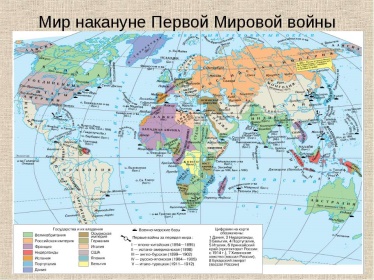 Слайды 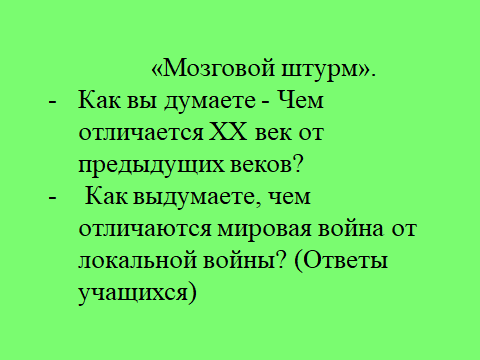 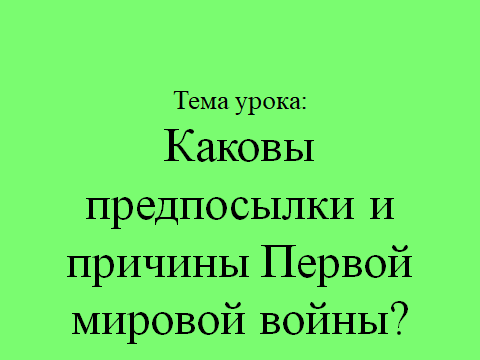 для каждого учащегося«Лист самооценивания» На столах  таблички с терминами (метрополия, империализм, антагонизм, интербеллум, индустриализация)И карточки с понятием для каждого ученика.Карта Слайды для каждого учащегося«Лист самооценивания» Середина урока20 минутИзучение нового материала (20 мин.).Учитель.                                                     (1 мин)Мы совместно вспомнили картину мира в начале ХХ века. Да государства делились на метрополии и колонии. Часть государств были полуколониями, утратившими политическую или экономическую независимость.Да ХХ век подарил людям новые открытия в науке, произошло утверждение новых ценностей. Но так же ХХ век включает в себя две мировые войны. Таковых не было в предыдущие времена. Эти войны сопровождались значительными разрушениями, многомилионными жертвами, и серьезными политическими изменениями.Что же стало причиной конфликтов, какие страны были втянуты в эти конфликты – вот об этом вы сейчас узнаете.1. Работа с текстом учебника (3 мин)Метод «Бортовой журнал»Учебник стр. 27 – 29. Читаете, обсуждаете в парах, в  группах. Заполняете таблицу «Страны 2-х военно-политических блоков»Ответы учащихся.ФО. Поддержка учителя.ПРОВЕРКА ВЫПОЛНЕНИЯ – Обмен тетрадями в парах.Проверяют заполненные таблицы.Коррекция с помощью Группы «А» и учителя.КО. Дескрипторы в листе самооценивания.Учитель:Сейчас вы посмотрите видеоролик, потом по тексту учебника и допматериала составите кластер и позже его защитят 1 или 2 спикера от групп.2. Прием «Кластер»   2.1 Просмотр видеоролика (3 минуты)2.2 Групповая работа (5 мин)Сделать устный анализ информации и на листах ватмана – перечислить установленные вами причины и предпосылки.1 и 2 группа – «Причины стран Антанты»3 и 4 группа – «Причины стран Тройственного союза»5 группа – Предпосылки Первой мировой войныУчитель корректирует работу групп и отдельных учащихся. Участники групп 1,2 и 3,4 могут обмениваться мнением, подходить друг к другу (но при этом не мешать работе других)КО. Дескрипторы в листе самооценивания.ФО. Поддержка учителя2.3 Физминутка «Танцы»                    (2 мин)(учащийся  – заранее подбирает отрывок танцевальной музыки и включает его – все встают и не отходя от парт танцуют)2.4. Задание «Презентация»                   (6 мин)1 или 2 спикера от групп презентуют материал классу.КО. Дескрипторы в листе самооценивания.2.5. выводСформулировать одним предложением основную причину Первой мировой войны? ФО. Поддержка ученикаКО Оценка класса за самое креативное и точное предложение (вывод).Изучение нового материала (20 мин.).Учитель.                                                     (1 мин)Мы совместно вспомнили картину мира в начале ХХ века. Да государства делились на метрополии и колонии. Часть государств были полуколониями, утратившими политическую или экономическую независимость.Да ХХ век подарил людям новые открытия в науке, произошло утверждение новых ценностей. Но так же ХХ век включает в себя две мировые войны. Таковых не было в предыдущие времена. Эти войны сопровождались значительными разрушениями, многомилионными жертвами, и серьезными политическими изменениями.Что же стало причиной конфликтов, какие страны были втянуты в эти конфликты – вот об этом вы сейчас узнаете.1. Работа с текстом учебника (3 мин)Метод «Бортовой журнал»Учебник стр. 27 – 29. Читаете, обсуждаете в парах, в  группах. Заполняете таблицу «Страны 2-х военно-политических блоков»Ответы учащихся.ФО. Поддержка учителя.ПРОВЕРКА ВЫПОЛНЕНИЯ – Обмен тетрадями в парах.Проверяют заполненные таблицы.Коррекция с помощью Группы «А» и учителя.КО. Дескрипторы в листе самооценивания.Учитель:Сейчас вы посмотрите видеоролик, потом по тексту учебника и допматериала составите кластер и позже его защитят 1 или 2 спикера от групп.2. Прием «Кластер»   2.1 Просмотр видеоролика (3 минуты)2.2 Групповая работа (5 мин)Сделать устный анализ информации и на листах ватмана – перечислить установленные вами причины и предпосылки.1 и 2 группа – «Причины стран Антанты»3 и 4 группа – «Причины стран Тройственного союза»5 группа – Предпосылки Первой мировой войныУчитель корректирует работу групп и отдельных учащихся. Участники групп 1,2 и 3,4 могут обмениваться мнением, подходить друг к другу (но при этом не мешать работе других)КО. Дескрипторы в листе самооценивания.ФО. Поддержка учителя2.3 Физминутка «Танцы»                    (2 мин)(учащийся  – заранее подбирает отрывок танцевальной музыки и включает его – все встают и не отходя от парт танцуют)2.4. Задание «Презентация»                   (6 мин)1 или 2 спикера от групп презентуют материал классу.КО. Дескрипторы в листе самооценивания.2.5. выводСформулировать одним предложением основную причину Первой мировой войны? ФО. Поддержка ученикаКО Оценка класса за самое креативное и точное предложение (вывод).Изучение нового материала (20 мин.).Учитель.                                                     (1 мин)Мы совместно вспомнили картину мира в начале ХХ века. Да государства делились на метрополии и колонии. Часть государств были полуколониями, утратившими политическую или экономическую независимость.Да ХХ век подарил людям новые открытия в науке, произошло утверждение новых ценностей. Но так же ХХ век включает в себя две мировые войны. Таковых не было в предыдущие времена. Эти войны сопровождались значительными разрушениями, многомилионными жертвами, и серьезными политическими изменениями.Что же стало причиной конфликтов, какие страны были втянуты в эти конфликты – вот об этом вы сейчас узнаете.1. Работа с текстом учебника (3 мин)Метод «Бортовой журнал»Учебник стр. 27 – 29. Читаете, обсуждаете в парах, в  группах. Заполняете таблицу «Страны 2-х военно-политических блоков»Ответы учащихся.ФО. Поддержка учителя.ПРОВЕРКА ВЫПОЛНЕНИЯ – Обмен тетрадями в парах.Проверяют заполненные таблицы.Коррекция с помощью Группы «А» и учителя.КО. Дескрипторы в листе самооценивания.Учитель:Сейчас вы посмотрите видеоролик, потом по тексту учебника и допматериала составите кластер и позже его защитят 1 или 2 спикера от групп.2. Прием «Кластер»   2.1 Просмотр видеоролика (3 минуты)2.2 Групповая работа (5 мин)Сделать устный анализ информации и на листах ватмана – перечислить установленные вами причины и предпосылки.1 и 2 группа – «Причины стран Антанты»3 и 4 группа – «Причины стран Тройственного союза»5 группа – Предпосылки Первой мировой войныУчитель корректирует работу групп и отдельных учащихся. Участники групп 1,2 и 3,4 могут обмениваться мнением, подходить друг к другу (но при этом не мешать работе других)КО. Дескрипторы в листе самооценивания.ФО. Поддержка учителя2.3 Физминутка «Танцы»                    (2 мин)(учащийся  – заранее подбирает отрывок танцевальной музыки и включает его – все встают и не отходя от парт танцуют)2.4. Задание «Презентация»                   (6 мин)1 или 2 спикера от групп презентуют материал классу.КО. Дескрипторы в листе самооценивания.2.5. выводСформулировать одним предложением основную причину Первой мировой войны? ФО. Поддержка ученикаКО Оценка класса за самое креативное и точное предложение (вывод).КартаТекст учебника Слайд - Шаблон таблицыВидеоролик  (фрагмент)https://www.youtube.com/watch?v=fSAaEggQY6Mили урок АО НЦПК ОРЛЕУ https://www.youtube.com/watch?v=27TpCuPpMRYВатман, фломастеры или маркеры.УчебникДополнительный информационный материалМузыкальное сопровождениеКартаТекст учебника Слайд - Шаблон таблицыВидеоролик  (фрагмент)https://www.youtube.com/watch?v=fSAaEggQY6Mили урок АО НЦПК ОРЛЕУ https://www.youtube.com/watch?v=27TpCuPpMRYВатман, фломастеры или маркеры.УчебникДополнительный информационный материалМузыкальное сопровождениеКонец урока(10 минут)3. проблемный вопрос    Метод «Факт или мнение»                          (3 мин)3.1. - По каким причинам страны Балканского полуострова называли «пороховым погребом Европы?»Это задание выполнят те, кто сможет без дополнительного материала, проанализировать международную ситуацию начала ХХ века.(уровень мыслительной деятельности – синтез)ФО. Поддержка ученикаРезультат в Лист самооценивания.3.2. Дополнительный проблемный вопрос (если остается время, или для быстро работающих)- Как вы думаете, возможно ли было предотвратить Первую мировую войну?»(уровень мыслительной деятельности – оценка)ФО. Поддержка ученикаРезультат в Лист самооценивания.3.3 Рефлексия                                               (6 мин)1. Заполнение «Листа самооценивания»    + оценка учителя (как поддержка группы «С» - если учащийся старался активно работать на уроке2. «2 звезды, 1 пожелание»Учащиеся отмечают, работу одноклассников. Может и работу учителя.Урок заканчиваем аплодисментами друг другу и себе (создание ситуации успеха)3. проблемный вопрос    Метод «Факт или мнение»                          (3 мин)3.1. - По каким причинам страны Балканского полуострова называли «пороховым погребом Европы?»Это задание выполнят те, кто сможет без дополнительного материала, проанализировать международную ситуацию начала ХХ века.(уровень мыслительной деятельности – синтез)ФО. Поддержка ученикаРезультат в Лист самооценивания.3.2. Дополнительный проблемный вопрос (если остается время, или для быстро работающих)- Как вы думаете, возможно ли было предотвратить Первую мировую войну?»(уровень мыслительной деятельности – оценка)ФО. Поддержка ученикаРезультат в Лист самооценивания.3.3 Рефлексия                                               (6 мин)1. Заполнение «Листа самооценивания»    + оценка учителя (как поддержка группы «С» - если учащийся старался активно работать на уроке2. «2 звезды, 1 пожелание»Учащиеся отмечают, работу одноклассников. Может и работу учителя.Урок заканчиваем аплодисментами друг другу и себе (создание ситуации успеха)3. проблемный вопрос    Метод «Факт или мнение»                          (3 мин)3.1. - По каким причинам страны Балканского полуострова называли «пороховым погребом Европы?»Это задание выполнят те, кто сможет без дополнительного материала, проанализировать международную ситуацию начала ХХ века.(уровень мыслительной деятельности – синтез)ФО. Поддержка ученикаРезультат в Лист самооценивания.3.2. Дополнительный проблемный вопрос (если остается время, или для быстро работающих)- Как вы думаете, возможно ли было предотвратить Первую мировую войну?»(уровень мыслительной деятельности – оценка)ФО. Поддержка ученикаРезультат в Лист самооценивания.3.3 Рефлексия                                               (6 мин)1. Заполнение «Листа самооценивания»    + оценка учителя (как поддержка группы «С» - если учащийся старался активно работать на уроке2. «2 звезды, 1 пожелание»Учащиеся отмечают, работу одноклассников. Может и работу учителя.Урок заканчиваем аплодисментами друг другу и себе (создание ситуации успеха)Дифференциация – каким способом вы хотите больше оказывать поддержку? Какие задания вы даете ученикам более способным по сравнению с другими?    Дифференциация – каким способом вы хотите больше оказывать поддержку? Какие задания вы даете ученикам более способным по сравнению с другими?    Дифференциация – каким способом вы хотите больше оказывать поддержку? Какие задания вы даете ученикам более способным по сравнению с другими?    Оценивание – как Вы планируете проверять уровень усвоения материала учащимися?   Оценивание – как Вы планируете проверять уровень усвоения материала учащимися?   Охрана здоровья и соблюдение техники безопасности  
Начало урока- по темпу- по заданию- поддержка учениковСередина урока- по ресурсам- по результатам- поддержка учениковКонец урока- по заданиям (группа «А»)- по оцениванию - поддержка учеников (группа «С»)В течение урока фокус-группа учащиеся «С»(они могут попасть в одну группу – и учитель должен будет уделить им пристальное внимание.  Ожидаемый результат и цели урока должны быть достигнуты.)Если же сформировались разноуровневые группы, то учитель корректирует деятельность, скрыто делегируя часть функций по по принципу «каждый учит каждого».Начало урока- по темпу- по заданию- поддержка учениковСередина урока- по ресурсам- по результатам- поддержка учениковКонец урока- по заданиям (группа «А»)- по оцениванию - поддержка учеников (группа «С»)В течение урока фокус-группа учащиеся «С»(они могут попасть в одну группу – и учитель должен будет уделить им пристальное внимание.  Ожидаемый результат и цели урока должны быть достигнуты.)Если же сформировались разноуровневые группы, то учитель корректирует деятельность, скрыто делегируя часть функций по по принципу «каждый учит каждого».Начало урока- по темпу- по заданию- поддержка учениковСередина урока- по ресурсам- по результатам- поддержка учениковКонец урока- по заданиям (группа «А»)- по оцениванию - поддержка учеников (группа «С»)В течение урока фокус-группа учащиеся «С»(они могут попасть в одну группу – и учитель должен будет уделить им пристальное внимание.  Ожидаемый результат и цели урока должны быть достигнуты.)Если же сформировались разноуровневые группы, то учитель корректирует деятельность, скрыто делегируя часть функций по по принципу «каждый учит каждого».Предусматриваю ФО для определения результатов обучения на всех этапах урока.«Лист самооценивания» с критериями оценки для внешней и внутренней мотивации и обратной связиПредусматриваю ФО для определения результатов обучения на всех этапах урока.«Лист самооценивания» с критериями оценки для внешней и внутренней мотивации и обратной связи- Создание приятной психологической обстановки- Физминутка- Смена деятельности- Эмоциональное погружение в тему- Учет возрастных и психологических особенностейОсознание целей и результатов своего обучения, понимание значимости этих этапов обеспечивает высокий уровень мотивации учащихся, наполняет смыслом их учебную деятельность, вносит серьезный вклад в формирование компетенций современного ученика. Я (учитель)– выступаю в этом процессе в роли скафолдера, который строит подмостки для успешного развития учащегося.Осознание целей и результатов своего обучения, понимание значимости этих этапов обеспечивает высокий уровень мотивации учащихся, наполняет смыслом их учебную деятельность, вносит серьезный вклад в формирование компетенций современного ученика. Я (учитель)– выступаю в этом процессе в роли скафолдера, который строит подмостки для успешного развития учащегося.Осознание целей и результатов своего обучения, понимание значимости этих этапов обеспечивает высокий уровень мотивации учащихся, наполняет смыслом их учебную деятельность, вносит серьезный вклад в формирование компетенций современного ученика. Я (учитель)– выступаю в этом процессе в роли скафолдера, который строит подмостки для успешного развития учащегося.Осознание целей и результатов своего обучения, понимание значимости этих этапов обеспечивает высокий уровень мотивации учащихся, наполняет смыслом их учебную деятельность, вносит серьезный вклад в формирование компетенций современного ученика. Я (учитель)– выступаю в этом процессе в роли скафолдера, который строит подмостки для успешного развития учащегося.Осознание целей и результатов своего обучения, понимание значимости этих этапов обеспечивает высокий уровень мотивации учащихся, наполняет смыслом их учебную деятельность, вносит серьезный вклад в формирование компетенций современного ученика. Я (учитель)– выступаю в этом процессе в роли скафолдера, который строит подмостки для успешного развития учащегося.Осознание целей и результатов своего обучения, понимание значимости этих этапов обеспечивает высокий уровень мотивации учащихся, наполняет смыслом их учебную деятельность, вносит серьезный вклад в формирование компетенций современного ученика. Я (учитель)– выступаю в этом процессе в роли скафолдера, который строит подмостки для успешного развития учащегося.